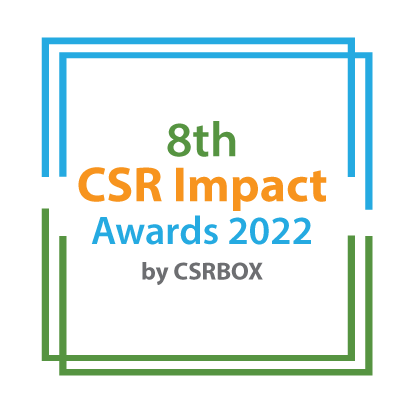 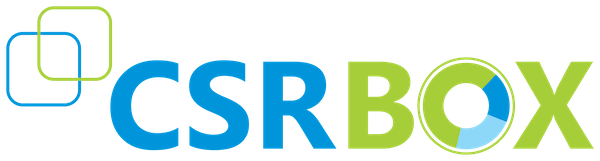 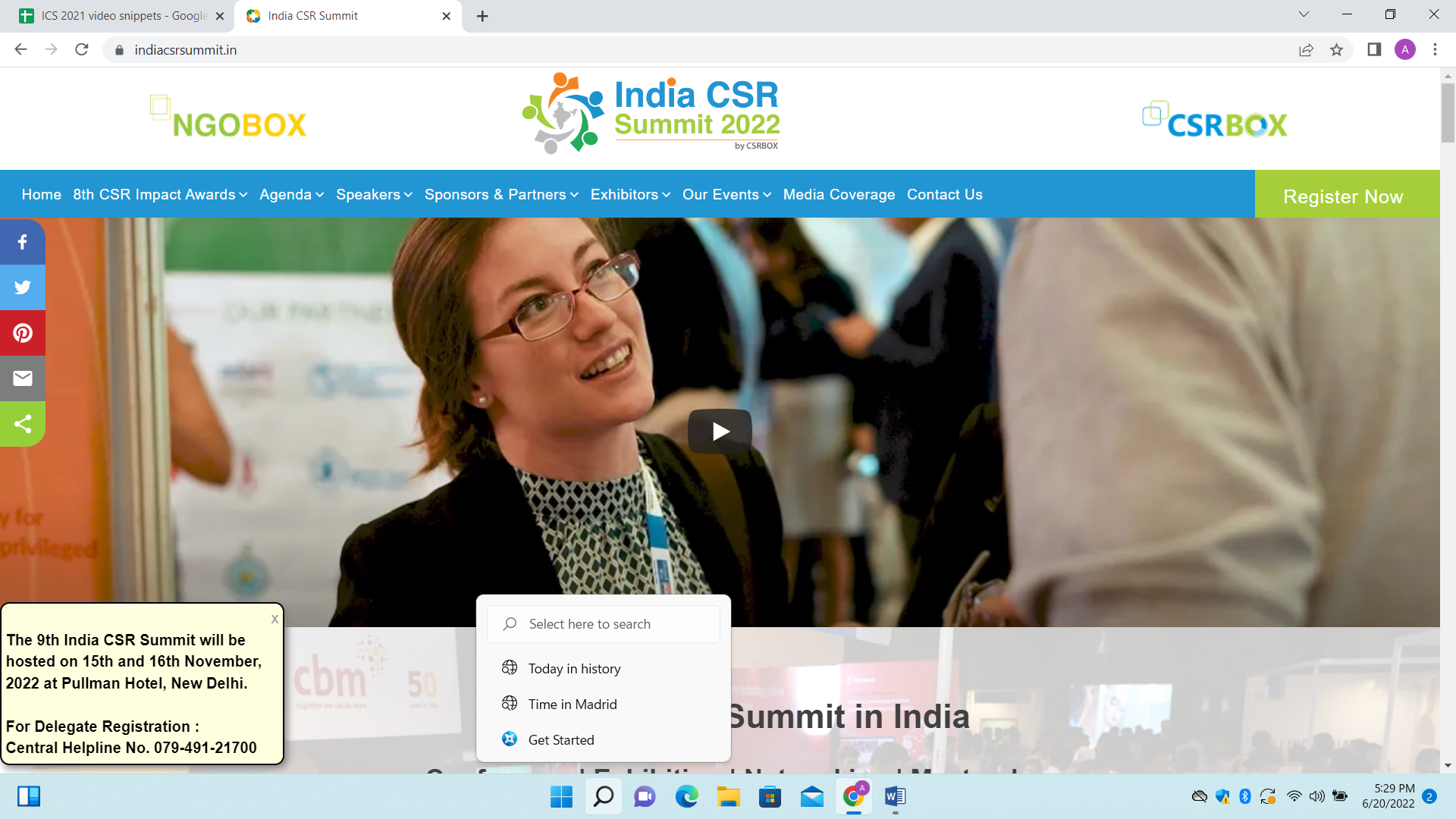 India CSR Summit 20228th CSR Impact Awards 2022-Application Form (Category 15)Please select the Category:***Please use the specific application template for other categories, given on the website) (Please read the award-guidelines carefully before submitting this form)Submission of Applications Please send the filled-in form along with all the attachments, and application fee details at awards@csrbox.org We are accepting online applications only, hence all the supporting documents (optional) need to be sent in e-version only.Please provide the application fee information hereApplication Fee: INRPaid vide Cheque/DD/NEFT: Date: Comment: Part A: Organizational Profile	Part B: Organization’s ScalePart C: Projects & Program Summary C.1. Enlist flagship CSR programmes implemented by the organizationC.2. Briefly describe three main CSR programs implemented by the organization with a focus on program objectives, operations plan, partners, geographic coverage, resource usage, monitoring and impacts. (500 words for each program)Part D: Programs and ImpactsPart D.1: Please describe how all of the above projects were identified and selected for implementation?   (400 words)Part D.2: How were the company and implementing partners innovative in CSR planning, project implementation and monitoring of the projects? What were the impediments in the CSR projects/ program management at the grass-root level?  (700 words)Part D.3: How did the organization try to leverage its expertise while implementing projects with specific to COVID19 impacts, and re-alignment required for CSR projects? (400 words)Part D.4: What have been the major achievement of the organization through CSR projects in FY2021-22, please elaborate on each of the key projects? (500 words)Part D.5: Why do you think that the organization should be selected for the ‘Implementing agency of the year 2021-22? Please provide due justification for each of the points. Annexure (All documents need to be submitted in e-version) Please add appropriate annexures like tables, images, diagrams, project briefs, media reports, and web-links in this section with a brief note for each of the links. __End__Only for the CSR Implementing Agency as per the Companies Act 2013Project Category (Tick as applicable)Project Category (Tick as applicable)Only for the CSR Implementing Agency as per the Companies Act 2013Small Only for the CSR Implementing Agency as per the Companies Act 2013LargeCategory (Please tick in front of the appropriate category)1Healthcare (Non-COVID Project)***2Education***3Skills Development***4Livelihoods***5Environment***6WASH (Water, Sanitation and Hygiene) ***7Women Empowerment***8Rural Development and Infrastructure***9Special Categories (Old Age, Specially-abled and others)***Special Awards***10Employee Volunteering Initiative***11CSR Project of the Year 2021-22***12CSR Foundation of the Year 2021-22 (only for CSR Foundation)***13Company with Best CSR Impacts (2021-22) Only for companies***14PSU with Best CSR Impacts (FY 2021-22) (only for Public Sector Undertakings/Enterprises)***15CSR Implementing Agency of the Year 2021-22(For implementing agency only)16COVID19 Response ***A1Name of the organization applying for the Award (Full Name) (If you are using any brand name, add that after the full name)A2Office AddressAddress:Contact No.A3Contact Person for this application (This will be the nodal contact point for this application and all the communication will be addressed to the given email id)Name: Designation:Mobile (preferably with WhatsApp):Email:Alternate Contact no. A4Organization’s website URLA5Type of organizationA6Name of the Authorized Person (Director/Head of the Organization A7By submitting this application form, the organization agrees to provide all the project related information during the assessment process and will abide by the rules set by the organizers.  The applicant also acknowledges that all the information provided in this application form is correct.By submitting this application form, the organization agrees to provide all the project related information during the assessment process and will abide by the rules set by the organizers.  The applicant also acknowledges that all the information provided in this application form is correct.Please mark the authorised person on the email while sending the award application by email. Please mark the authorised person on the email while sending the award application by email. Give a brief introduction of the organization (200 words)What are the main CSR Projects & Programs that the organization is implementing for the last 2 years?States/geographic description of the operations of the organizationProvide the list of major CSR funding partner/partners for your organizationWhat was the annual CSR funding received by the organization in FY 2021-22 (INR)S. No. Program/ProjectsGeographic coverageCSR project of companyProject budget in FY 2021-22 (INR)S. No.Web-linkBrief note about the link